СОВЕТ  ДЕПУТАТОВ СЕЛЬСКОГО  ПОСЕЛЕНИЯДОБРИНСКИЙ  СЕЛЬСОВЕТДобринского муниципального района   Липецкой  областиРоссийской Федерации                                     4-я  сессия  I созыва                                      Р Е Ш Е Н И Е20.11.2014г.                   п.Добринка                       № 15–рсО внесении изменений в Положение  «О бюджетном процессе в сельском поселении Добринский сельсовет»    Рассмотрев Протест Прокуратуры  Добринского района № 82-2014 от 24.10.2014г. на ст.15,41 Положения  «О бюджетном процессе в сельском поселении Добринский сельсовет», учитывая решение постоянной комиссии по экономике, муниципальной собственности и социальным вопросам, руководствуясь Уставом сельского поселения Добринский сельсовет, Совет депутатов сельского поселения Добринский сельсоветРЕШИЛ:1. Принять изменения в Положение  «О бюджетном процессе в сельскомпоселении Добринский сельсовет (принятое решением Совета депутатов сельского поселения Добринский сельсовет Добринского района Липецкой области  №139-рс от 06.10.2008г. в редакции решений Совета депутатов № 190-рс от  23.11.209г, № 33-рс от 22.11.2010г, №129-рс от 25.07.2013г., №162-рс от 03.06.2014г, № 163-рс от 23.06.2014г) (прилагаются)2.Направить указанный нормативно-правовой акт главе сельского поселения для подписания и официального обнародования.3. Настоящее решение вступает в силу со дня его официального обнародования .Председатель Совета депутатовсельского поселенияДобринский сельсовет                                                            Н.В.ЧижовПринятырешением  Совета  депутатовсельского поселенияДобринский сельсовет от 20.11.2014   № 15-рсИЗМЕНЕНИЯв Положение  «О бюджетном процессе в сельском поселении Добринский сельсовет» (принятое решением Совета депутатов сельского поселения Добринский сельсовет Добринского района Липецкой области   №139-рс от 06.10.2008г. в редакции решений Совета депутатов № 190-рс от  23.11.209г, № 33-рс от 22.11.2010г, №129-рс от 25.07.2013г., №162-рс от 03.06.2014г, № 163-рс от 23.06.2014г)1. Пункт 1 статьи 15 дополнить абзацем следующего содержания : «Совет депутатов сельского поселения Добринский сельсовет вправе осуществлять рассмотрение проектов муниципальных программ и предложений о внесении изменений в муниципальные программы в порядке, установленном нормативными правовыми актами  Совета депутатов сельского поселения Добринский сельсовет.»;2. Абзац второй статьи 41 изложить в следующей редакции: « - основные направления бюджетной политики и основные направления налоговой политики» ; 2.1 Абзац седьмой  изложить в следующей редакции:  « - верхний предел  муниципального внутреннего долга на 1 января года, следующего за очередным финансовым годом и (или) верхний предел муниципального внешнего долга на 1 января года, следующего за очередным финансовым годом и каждым годом планового периода;3.  статью 41 дополнить абзацем десятым следующего содержания: «- предложенные Советом депутатов сельского поселения Добринский сельсовет, органами внешнего государственного (муниципального) финансового контроля проекты бюджетных смет указанных органов, предоставляемые в случае возникновения разногласий с финансовым органом в отношении указанных бюджетных смет.Глава сельского поселенияДобринский сельсовет                                                                  Н.В.Чижов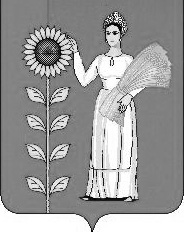 